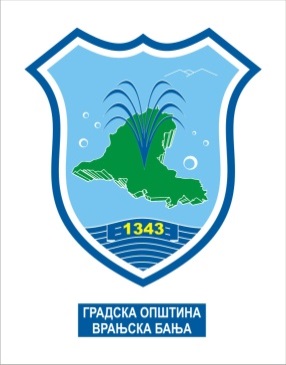 ЕТИЧКИ КОДЕКСФУНКЦИОНЕРА ГРАДСКЕ ОПШТИНЕ ВРАЊСКА БАЊАЈануар 2021. године												ЕТИЧКИ  КОДЕКС ФУНКЦИОНЕРА ГРАДСКЕ ОПШТИНЕ ВРАЊСКА БАЊА	Етички кодекс функционера локалне самоуправе састоји се од 12 етичких начела и односи се на сва лица изабрана, постављена и именована у орган Градске општине, јавног предузећа, установе и другог правног лица чији је оснивач или члан локалне самоуправе, у орган привредногдруштва у којем удео или акције има правно лице чији је оснивач или члан локална самоуправа,као и на чланове тела која оснивају органи локалне самоуправе (у даљем тексту: функционер).	1. Владавина права и законитост	• Функционер увек и на сваком месту поштује владавину права и придржава се Устава,закона и осталих прописа.	• Функционер се делатно залаже за пуно спровођење Устава, закона и осталих прописаи делатно се супротставља њиховом кршењу, заобилажењу и изигравању.	2. Одговорност	• Функционер је за своје поступање и понашање одговоран пред законом и предграђанима.	• Функционер вољно прихвата да његово обављање јавне службе може бити предметнадзора и контроле грађана, правосуђа, надзорних органа, независних тела, јавностии јавних гласила.	3. Отвореност, приступачност и транспарентност	• Функционер поступа тако да је његово деловање увек отворено увиду и суду јавности.	• Функционер се стара да грађани буду упућени у рад локалне самоуправе, а нарочитоу разлоге за доношење одлука, као и о дејству и последицама које из њих происходе.	• Функционер јавности благовремено пружа тачне и потпуне податке и објашњења одзначаја за одлучивање и праћење примене одлука, пружајући јој прилику да ихпроверава и преиспитује.	• Функционер у јавном деловању и иступању увек штити податке о личности.	4. Грађанско учешће	• Функционер се стара да грађани буду што више консултовани о одлукама од значајаза заједницу и укључени у доношење тих одлука, коришћењем и унапређивањемразличитих начина грађанског учешћа.	• Функционер се стара да локална самоуправа одговори потребама и интересима свихкатегорија њеног становништва и свих њених подручја и насеља.	• Функционер ради на успостављању што шире сагласности грађанства о кључнимодлукама локалне самоуправе.	5. Поштовање изборне воље и указаног поверења	• Функционер поштује вољу бирача, придржавајући се програма за чије је спровођењеизабран.	• Функционер се стара да његово деловање и понашање никада не доведе у питањеповерење које му је указано.	6. Узорност	• Функционер гради и одржава поверење грађана у савесно и одговорно обављање јавнефункције, и стара се да не наруши углед јавне функције својим понашањем у јавном иприватном животу.	• Функционер увек и на сваком месту штити углед локалне самоуправе и грађана којепредставља, а у јавном иступању води рачуна да тај углед не буде нарушен.	• Функционер увек и на сваком месту поступа и понаша се тако да буде пример за углед.7. Професионалност	• Функционер непрестано изграђује своју стручност и компетентност за обављање јавнефункције, а у свом раду увек се придржава стандарда стручности.	• Функционер уважава стручност запослених у управи и редовно се са њима саветујеприликом доношења одлука, подржавајући развој њихових стручних капацитета.	• Функционер се стара да при одлучивању о запошљавању, као и распоређивању,премештању или напредовању запослених, то буде рађено на основу квалификација иобјективно оцењеног радног учинка и радних способности.	8. Правичност, објективност и непристрасност	• Функционер правично и непристрасно врши своју дужност, вођен општим добром ипретежним јавним интересом, а старајући се да никоме не нанесе штету.	• Функционер настоји да никакве личне предрасуде или непримерени посебни интересине утичу на његово поступање и одлучивање, као и да оно буде засновано на тачним,потпуним и благовременим подацима.	9. Савесно и домаћинско управљање	• Функционер са пажњом доброг и савесног домаћина располаже повереним средствимаи њиховом расподелом.	• Функционер се стара да употреба и расподела јавних средстава буде законита, доброиспланирана, правична, сврсисходна и увек у складу са остваривањем општег добра ипретежног јавног интереса.	• Функционер се делатно супротставља несврсисходном и коруптивном располагању икоришћењу јавних средстава.	• Функционер се стара да употреба и расподела јавних средстава буде таква да нанајбољи и најправичнији могући начин задовољава права, потребе и интересе свихкатегорија становништва, не дискриминишући ни једну.	10. Лични интегритет	• Функционер одбацује деловање под притиском и корупцију, а јавно указује на таквопонашање ако га примети код других функционера.	• Функционер се ангажује на превенцији корупције, указивањем на њену штетност,узроке и начине спречавања, као и подржавањем и учешћем у успостављању испровођењу антикорупцијских механизама.	• Функционер никада не даје предности приватном интересу над јавним, не прихвата седужности и послова који га могу довести у сукоб интереса и избегава сваки обликпонашања који би могао да доведе до стварања утиска да постоји сукоб интереса.	11. Равноправност и недискриминација	• Функционер поштује различитости и никога не дискриминише према било комстварном или претпостављеном личном својству, ни урођеном ни стеченом.	• Функционер се стара да услед различитости ничија права и слободе не буду ускраћена,повређена или ограничена.	• Функционер препознаје права и потребе различитих категорија становништва и старасе да услуге локалне самоуправе свима буду доступне и пружене на одговарајућиначин.	• Функционер поштује равноправност жена и мушкараца, подржавајући и подстичућимере за пуно остваривање родне равноправности.	• Функционер се залаже за очување и развој културних посебности, обичаја, језика иидентитета свих грађана локалне самоуправе.	12. Поштовање и учтивост	• Функционер указује поштовање грађанима, корисницима услуга локалне самоуправе,запосленима у њој, другим функционерима и свима другима са којима се опходи,чинећи то на учтив и достојанствен начин.	• Функционер свима са којима се опходи посвећује одговарајућу пажњу и време,пружајући им благовремене, тачне и потпуне податке, на учтив и достојанствен начи.	СКУПШТИНА ГРАДСКЕ ОПШТИНЕ ВРАЊСКА БАЊА					          дана: 26.01.2021. године, број: 02-03 /2021-01.							ПРЕДСЕДНИЦА СКУПШТИНЕ ГО							        Светлана Цветковић, с.р.